Course No. 21D12Friday, May 14, 2021 8:00 – 9:15 a.m.* * * ZOOM PRESENTATION * * *Join Zoom Meetinghttps://zoom.us/j/99313749558?pwd=dm9PNFpnTzhWQXV6TzJGSDloS3BEZz09Meeting ID: 993 1374 9558Passcode: 15040169One tap mobile: 13462487799NOTE: The meeting host will admit you to the meeting no earlier than 15 minutes before the scheduled start time. If you login early then please wait for the host to admit you. Attending a Zoom meeting:If you have not yet attended a Zoom meeting then please visit this site (below) for information you will need:https://support.zoom.us/hc/en-us/articles/201362193-Joining-a-MeetingTitle:“Controversies in Management of Testicular Cancer”Presented by: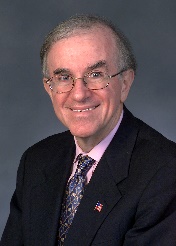 Lawrence H. Einhorn, MD		                                                             Distinguished Professor of Medicine                                                                               Section of Hematology/OncologyProfessional Practice Gap: Large gap exists between general clinical practice and personalized approach in the treatment of metastatic germ cell cancer where is a large room exists for the improvement. This presentation addresses the gap of learning treatment in metastatic germ cell tumors. Learning Objectives: Upon completion of this session, participants will improve their competence and performance by being able to:1. Recognize the controversies in management of metastatic germ cell tumors2. Identify the various options appropriate for salvage therapy3. Describe the potential late consequences of therapyAccreditation Statement: The University of Oklahoma College of Medicine is accredited by the Accreditation Council for Continuing Medical Education (ACCME) to provide continuing medical education for physicians.The University of Oklahoma College of Medicine designates this live activity for a maximum of 1.25 AMA PRA Category 1 Credits™. Physicians should claim only the credit commensurate with the extent of their participation in the activity.Conflict Resolution Statement: The University of Oklahoma College of Medicine, Office of Office of Continuing Professional Development has reviewed this activity’s speaker and planner disclosures and resolved all identified conflicts of interest, if applicable. Nondiscrimination Statement: The University of Oklahoma, in compliance with all applicable federal and state laws and regulations, does not discriminate on the basis of race, color, national origin, sex, sexual orientation, genetic information, gender identity, gender expression, age, religion, disability, political beliefs, or status as a veteran in any of its policies, practices or procedures. This includes, but is not limited to: admissions, employment, financial aid and educational services. Inquiries regarding non-discrimination policies may be directed to: Bobby J. Mason, Institutional Equity Officer, (405) 325-3546, bjm@ou.edu, or visit www.ou.edu/eoo.Accommodation Statement: For accommodations on the basis of disability, call: 271-4022 ext. 48342.Disclaimer Statement: Statements, opinions and results of studies contained in the program are those of the presenters and authors and do not reflect the policy or position of the Board of Regents of the University of Oklahoma (“OU”) nor does OU provide any warranty as to their accuracy or reliability.Every reasonable effort has been made to faithfully reproduce the presentations and material as submitted. However, no responsibility is assumed by OU for any claims, injury and/or damage to persons or property from any cause, including negligence or otherwise, or from any use or operation of any methods, products, instruments or ideas contained in the material herein.Policy on Faculty and Presenter Disclosure: It is the policy of the University of Oklahoma College of Medicine that the faculty and presenters disclose real or apparent conflicts of interest relating to the topics of this educational activity, and also disclose discussions of unlabeled/unapproved uses of drugs or devices during their presentation(s).Commercial and In-Kind Support: This activity received no commercial or in-kind support. Disclosure & Resolution ReportThe University of Oklahoma College of Medicine and the Irwin H. Brown Office of Continuing Professional Development must ensure balance, independence, objectivity and scientific rigor in all its activities.  We have implemented a process where everyone who is in a position to control the content of an educational activity has disclosed to us all relevant financial relationships with any commercial interest. In addition, should it be determined that a conflict of interest exists as a result of a financial relationship one may have, this will be resolved prior to the activity. This policy is designed to provide the target audience with an opportunity to review any affiliations between the CME organizers and presenters and supporting organizations for the purpose of determining the potential presence of bias or influence over educational content. The following is a summary of this activities disclosure information.Regularly Scheduled SeriesHematology Oncology Grand Rounds Department of Medicine/Section of Hematology/Oncology University of Oklahoma Health Sciences Center 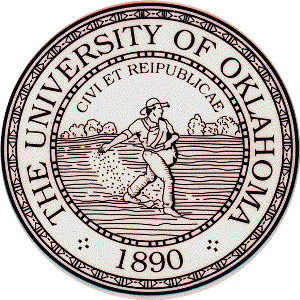 Nature of Relevant Financial RelationshipNature of Relevant Financial RelationshipNature of Relevant Financial RelationshipRoleFirst NameLast NameCommercial interestWhat was received?For what role?Moderator/Planning CommitteeAdam S.Asch, MDI have no relevant financial relationships or affiliations with commercial interests to disclose.I have no relevant financial relationships or affiliations with commercial interests to disclose.I have no relevant financial relationships or affiliations with commercial interests to disclose.Planning CommitteeRaid M.Aljumaily, MDI have no relevant financial relationships or affiliations with commercial interests to disclose.I have no relevant financial relationships or affiliations with commercial interests to disclose.I have no relevant financial relationships or affiliations with commercial interests to disclose.Planning CommitteeAzra Borogovac, MD I have no relevant financial relationships or affiliations with commercial interests to disclose.I have no relevant financial relationships or affiliations with commercial interests to disclose.I have no relevant financial relationships or affiliations with commercial interests to disclose.PresenterLawrenceEinhorn, MD I have no relevant financial relationships or affiliations with commercial interests to disclose.I have no relevant financial relationships or affiliations with commercial interests to disclose.I have no relevant financial relationships or affiliations with commercial interests to disclose.Course DirectorMohamad O.Khawandanah, MDI have no relevant financial relationships or affiliations with commercial interests to disclose.I have no relevant financial relationships or affiliations with commercial interests to disclose.I have no relevant financial relationships or affiliations with commercial interests to disclose.Course ContactRobin J.VinsonI have no relevant financial relationships or affiliations with commercial interests to disclose.I have no relevant financial relationships or affiliations with commercial interests to disclose.I have no relevant financial relationships or affiliations with commercial interests to disclose.Section of Hematology/Oncology University of Oklahoma Health Sciences Center 